Adult Client Registration FormToday’s Date	/	/					Date of Birth:	/	/ 	 Full Name:											Home Address 	_______City:  	__                State:  ____                     Zip:                   ___    	Mailing Address (if different)  ______________________________________________________Do we have authorization to send mail to the address listed above?   yes    no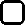 Phone: (H)	__(O)___	(C)_ 	_____May we leave a message?  yes     no                                                         May we text?   yes   noEmail: _____________________________________________________________________Preferred method of contact:   Phone         Text         EmailFamily Physician:	Phone Number: 	Date of last physical:			Medical Conditions: 			Current Medications: 			Allergies: 			Referred by: 	________Emergency Contact:	    Phone#: ____________________INSURED/RESPONSIBLE PARTY INFORMATIONAll items in this section must be completed to bill your insurance.Policy Holder’s Full Name:	DOB:  	Policy Holder’s SS #:	Relationship to Client:  	Home Address:	Phone #:  	Employer and Address:	Phone #:  	Single    Married     Employed       Unemployed       Retired       DisabledPlease provide the phone number on the back of insurance card that says mental health, behavioral health, or benefits below.Client’s Primary Ins. Co.	ID#:  	Group#:	Mental Health Phone #:  	Copay: $	  (this amount is due at each session, to make payment arrangements please contact your therapist)Client’s Secondary Ins. Co.	ID#: 	Group#:	Mental Health Phone #:  	AUTHORIZATIONI authorize treatment deemed necessary by Compass Counseling Center Practitioners. I authorize Compass Counseling Center to release to my health plan any and all information which he/she deems necessary regarding my care and treatment to ensure prompt payment of all charges for services provided. I hereby assign the payment for all insurance benefits to Compass Counseling Center for any and all charges incurred in connection with services provided to me. I also consent to a copy of this authorization and assignment being used in place of the original.I understand fully that I remain responsible to pay Compass Counseling Center for all charges not paid by either my insurance companies and/or employer, subject to the rules of any federal or state health insurance program such as Medicaid, or to other contractual provisions that may limit a patient’s responsibility to pay for medical costs and services. Payment shall be due at the time of the appointment or within thirty days of receipt of a statement.Client Signature (Office Policies & Authorization to Treat)	Date